The Reading of 1 Timothy 3:16 in Manuscripts F (010) and G (012)Graham G. Thomason, 5th April 2019Minor revisions: January-February 2023www.FarAboveAll.comIntroductionCodex F, also known as Codex Augiensis and as GA number 010, is a ninth century uncial manuscript held at Trinity College Cambridge. Codex G, also known as Codex Boernerianus and as GA 012, is of a similar date and is held in the Saxon State and University Library Dresden. Scans of them can be seen on the CSNTM website (see our references). The manuscripts are regarded as important evidence for the reading of 1 Timothy 3:16. They also show many similarities in their readings, and they both have a Latin translation, which does not always reflect the Greek, but rather the Latin tradition.The opposing readings of 1 Timothy 3:16, in manuscript uncials, are:The traditional reading:Θ̅Ϲ ΕΦΑΝΕΡꞶΘΗ ΕΝ ϹΑΡΚΙ (where Θ̅Ϲ is the abbreviated form of ΘΕΟϹ, God)God was manifested in the fleshThe reading given in most modern Bibles:OϹ ΕΦΑΝΕΡꞶΘΗ ΕΝ ϹΑΡΚΙHe who was manifested in the fleshSummaryThe differences are in the word Θ̅Ϲ God or OϹ He who, where we read a theta, Θ, or an omicron, O, but that is not all. In the manuscripts in general, and F and G are no exception,  overlining of Θ̅Ϲ stands for ΘΕΟϹ, God. Now in F and G, we have overlining of OϹ in 1 Timothy 3:16, but – and we show how to verify this – nowhere else in all the nearby occurrences, in these manuscripts. So the line is not, as some claim, the mark of a breathing (more on this below), because the manuscripts do not use any breathing mark in other occurrences of the same word. The situation at 1 Timothy 3:16 is unique in each manuscript. It means that the manuscripts are hybrid – a unique mixture Θ̅Ϲ and OϹ – and should not be quoted on either side of the argument. They give a very ambiguous testimony as to the reading of 1 Timothy 3:16 in their predecessor. We do not claim them for ΘΕΟϹ, and we request that textual critics refrain from claiming them for OϹ. We will prove our case shortly, but first we give some background and motivation for the study.Some backgroundWhen the Revised Version of the Bible was published in 1881, Dean John William Burgon (1813 - 1888) reviewed it, and the new Greek text on which it was based, and saw that it was very much a deviation from the traditional text of Scripture. He provided a mass of ancient evidence supporting traditional readings – in other words in support of the Majority Text. His defence of 1 Timothy 3:16, God was manifested in the flesh, (where the Revisers have replaced God by he), can be found in his book Revision Revised, which we hereafter refer to as [Burgon-RR], pages 424-520. The present article verifies Burgon's research on Codices F and G absolutely.The issue in detailScans of the manuscripts are available on the internet, and it would be good to be able to reproduce the images here, but we do not wish to infringe copyright, so we simply give the text in my artist's impression – though I am certainly no artist or calligrapher.Codex F - artist's impression only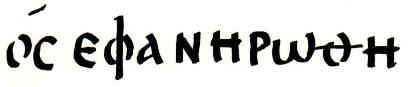 Codex G - artist's impression only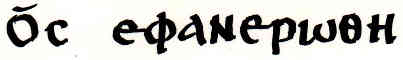 The key question is what do the lines over OϹ mean? In most minuscule manuscripts, and in printed editions, breathings are added to the initial letter of words when it is a vowel. A rough breathing was like an English h-sound, called aspiration, and a smooth breathing was without aspiration. The breathings on an omicron are ὁ, ho, as in hotter,  and ὀ, o, as in otter. But that is not generally the case in the uncials – they have no breathing marks – and this applies to F and G, as our table of locations of the word OϹ (given below) shows. If the overlining isn't a breathing, it must arise from Θ̅Ϲ, which stands for ΘΕΟϹ. The manuscript from which F and G were copied (the predecessor) could have looked like this: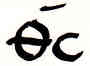 To be unambiguous, the word must either have both the line in the theta and the overline, or neither. So either one line has dropped out from the two, or one line has been added when there was none. We are not claiming that the predecessor to F and G did look like the above figure, just that it is a distinct possibility. If the predecessor just contained OϹ, there should be no line over it in F and G, as in other occurrences of the word. If the predecessor contained Θ̅Ϲ, there should be a line in the theta, as in other occurrences of the word. May we not fairly claim that the odds are evens either way – and certainly not unquestionably in favour of OϹ, as presented in [TextComm], the textual commentary on the United Bible Societies' eclectic (non-majority) Greek text?We have verified for ourselves Burgon's claim that the relative pronoun ὅς in codices F and G does not take a sign of an aspirate, showing that it must be the sign of contraction in 1 Timothy 3:16 [Burgon-RR, p.442]. The reader, with even an elementary knowledge of Greek, can verify this from the images on CSNTM. The table below will enable the reader to find the place relatively quickly. In the table, the text given is as in [RP-2005]; the manuscripts show spelling errors and variations. For manuscript F the CSNTM file is GA_10_nnnn.jpg, where nnnn is a number which we give. We add L or R (left or right hand page) and the line number. For manuscript G the file is 012_nnn.jpg. The manuscript only has one column, so we simply give the line number (excluding the heading) followed by nnn. The images of G are of much better quality than those of F. Remark: these CSNTM images have been indexed with scriptural references now, and that may be an easier way to navigate them.Final verdict: Codices F and G each give a self-contradictory reading and cannot be adduced as a witness for either side.References[Burgon-RR]	J. W. Burgon, The Revision Revised, originally published 1883.				https://archive.org/details/revisionrevised00burggoogCSNTM		www.csntm.org				The Center for the Study of New Testament Manuscripts.[TextComm]	Bruce M. Metzger, A Textual Commentary on the Greek New Testament, third edition, United Bible Societies.[RP-2005]		The New Testament in the Original Greek, Byzantine Textform, compiled and arranged by Maurice A. Robinson and William G. Pierpont, 2005.				ISBN-10: 0-7598-0077-4. ISBN-13: 978-0-7598-0077-9.				https://byzantinetext.com/study/editions/robinson-pierpont				https://web.archive.org/web/20010301175136/http://www.byztxt.com					This is in the public domain, as is the FarAboveAll translation of it, available at www.FarAboveAll.com				The FarAboveAll translation interleaves variations in the Greek of the Received Text and Orthodox Greek Patriarchal Text of 1904 (compiled by Antoniades) with the Robinson-Pierpont text. The English reproduces the variations in the same way as far as is necessary.Verse TextLocation in FLocation in G1 Timothy 3:16, showing the supralinear line1 Timothy 3:16, showing the supralinear line1 Timothy 3:16, showing the supralinear line1 Timothy 3:16, showing the supralinear line1 Tim 3:16θεὸς [FG O̅Ϲ] ἐφανερώθη ἐν σαρκί0117, line L9 197, line 13ὅς [FG OϹ or O], showing no supralinear lineὅς [FG OϹ or O], showing no supralinear lineὅς [FG OϹ or O], showing no supralinear lineὅς [FG OϹ or O], showing no supralinear lineEph 1:14ὅς ἐστιν ἀρραβὼν0075, line R6144, line 8Eph 4:15ὅς ἐστιν ἡ κεφαλή0079, line R17151, line 11Eph 5:5ὅς ἐστιν εἰδωλολάτρης0081, line L7153, line 18Col 1:7ὅς ἐστιν πιστὸς0091, line L2168, line 17Col 1:15ὅς ἐστιν εἰκὼν0091, line R1169, line 12Col 1:18ὅς ἐστιν ἀρχή0091, line R14169, line 21Col 1:27ὅς ἐστιν χριστὸς0092, line R1171, line 1Col 2:10ὅς ἐστιν ἡ κεφαλὴ 0093, line L5171, line 11Col 4:9ὅς ἐστιν ἐξ ὑμῶν0096, line R1176, line 131 Tim 4:10ὅς ἐστιν σωτὴρ0117, line R19198, line 13ὃς [FG OϹ or O], showing no supralinear lineὃς [FG OϹ or O], showing no supralinear lineὃς [FG OϹ or O], showing no supralinear lineὃς [FG OϹ or O], showing no supralinear linePhil 2:6ὃς ἐν μορφῇ θεοῦ0086, line L11161, line 21Phil 3:21ὃς μετασχηματίσει τὸ σῶμα0088, line R27165, line 17Col 1:13ὃς ἐρρύσατο ἡμᾶς0091, line L24169, line 91 Thes 2:13ὃς καὶ ἐνεργεῖται0099, line L7180, line 201 Thes 5:24ὃς καὶ ποιήσει0111, line L1187, line 52 Thes 3:3ὃς στηρίξει [FG: τηρήσει] ὑμᾶς0113, line L19191, line 51 Tim 2:4ὃς πάντας ἀνθρώπους θέλει σωθῆναι0115, line R15195, line 6Titus 2:14ὃς ἔδωκεν ἑαυτὸν0129, line L18216, line 8